2019 South Puget Sound League Volleyball Tournament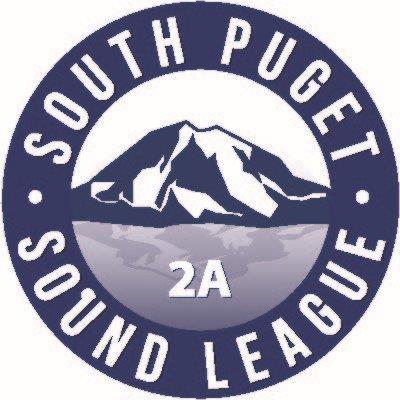 League RPI will be used to determine placement on the bracket.  The division champions will be placed on the bracket according to their RPI.  The 3 division champs and the 2nd place team with the highest RPI will be placed as the top 4 in games 1 and 2.  The next 4 RPI values from the 3 divisions will be placed on the bracket in games 3 and 4.Saturday, November 2nd, 2019Game 1: 10:00 Aux gym- RPI #3 vs RPI #2Game 2: 10:00 Main gym-RPI #4 vs RPI #1Game 5: 12:00 Main gym-W1 vs W2 (Winner is seed 1, loser is seed 2)Game 6: 12:00 Aux gym- L1 vs L2 (Winner is seed 3, loser is seed 4)Game 3: 2:00 Main gym-RPI #6 vs RPI #5 (Winner is seed 5, loser is seed 6)Game 4: 2:00 Aux gym-RPI #8 vs RPI #7 (Winner is seed 7, loser is seed 8)Doors open at 9:00 on Saturday.Entries to State:Allocations to West Central District from this tournament are determined to be 8.Tournament Management:Wendy Malich, Franklin Pierce School District Athletic Director, Tournament DirectorPhone: (253) 298-3023, Fax: (253) 298-3063, Cell: (253) 377-6538, Email: wmalich@fpschools.orgSpectator Admission	Per Day:	Adults & Students without ASB	$6.00	Students with ASB			$4.00	Senior Citizens (62)			$4.00	Elementary (under 12)			$4.00	Military ID				$4.00	Pre School (with parents)		FreeNo Checks accepted.  Admissions prices are per day.	Roster and EligibilityYou will need to complete your roster online at the WIAA website by Wednesday, October 30.   We will take rosters off the WPA site.  If these are not correct, please let me know.Team EntryEach team may have a roster of 14 players and 6 coaches/managers.  No exceptions.  No one other than those listed on the official roster will be allowed on the playing floor or team bench.  All players/coaches and managers must enter together through main gym entrance.PassesLeague passes will be honored but must sign in.  Team IntroductionsThere will be no team introductions at this tournamentOfficials and scorers:The tournament Director will arrange for officials from the local officiating boards representing the teams within district 3.  These officials will serve as game officials and line judges.  Assigning secretaries from each board represented determine official assignments.  Libero trackers and score keepers will be provided by Franklin Pierce School District.Game BallsGame balls will be provided.  All game balls will be white.Training RoomTraining room facility with ice will be available.  ATI Physical Therapy will be on site.  Please bring your own taping supplies, the site will not supply.Locker RoomsThe girl’s locker room will be available to share on Saturday.  Teams will need to provide their own locks and towels if needed.CheerleadersAdmitted only in uniform and must remain in the designated area.  No more than 8 cheerleaders will be admitted in uniform and they will need to cheer from the spectator stands.  FilmingThere are a limited number of electrical outlets available around the bleachers.  Please bring plenty of battery power.  No extension cords will be run across walkways.  No cameras will be set up in the middle of the balcony.  Buses and Team VansDrop off participants in the back of the school and park in the lot closest to 112th street.General StatementsBands will not be permitted at the tournament.  The official school banner will be the only sign permittedAny artificial noisemakers are prohibited and may be confiscated by tournament supervisorsThe throwing of confetti or other materials is not allowed.ConcessionsConcessions will be sold in the lobby.  There will be no room for team tables to be set up.Court Assignments:Court assignments have been made but the tournament director shall have the authority to make adjustments as necessary.Pre Match Warm-upOfficial varsity warm-up procedures for all regular and postseason matches:  The official warm-up time will be 20 minutes, with eight (8) minutes of shared court time, followed by six (6) minutes for the home team, followed by six (6) minutes for the visiting team.  Hitting or serving the ball into the opponent’s court is not allowed during the shared court time.  Teams are not allowed to warm-up on the sidelines or endlines while waiting for their court time.Tournament Rules:2019 National Federation rules will be used with these exceptions:Each match will consist of 3 out of 5 games.  First four games to 25 and fifth game to 15 with no cap.Each school will furnish their own warm-up balls.  Match balls will be furnished by the tournament manager.Designation of Home TeamThe home team will be the bottom team of each bracket and warms up firstState Program Roster InformationAll rosters for the state program must be submitted on-line as per WIAA deadlineProtestsWIAA District volleyball Games Committee: Each Event Manager shall appoint and name a Games Committee for all postseason contests. Duties of the Games Committee shall be as follows:1. Assist the tournament director as needed and be immediately available to him/her at all times during the event.2. Act as an arbitration board of dispute on questions or protests that might arise. The final decision will be the consensus of the Games Committee.3. Questions concerning infractions may be brought to the Games Committee by a coach or person in charge of a team, not by a contestant.4. The Games Committee shall be composed of no fewer than three, nor more than five, members.5. The Games Committee members may not be involved with the game under dispute and should be composed of 1) event manager, 2) coach, athletic director or school administrator, and 3) head official.